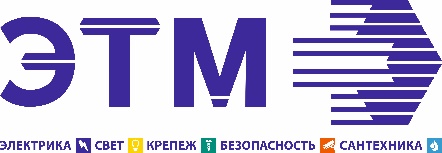 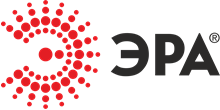 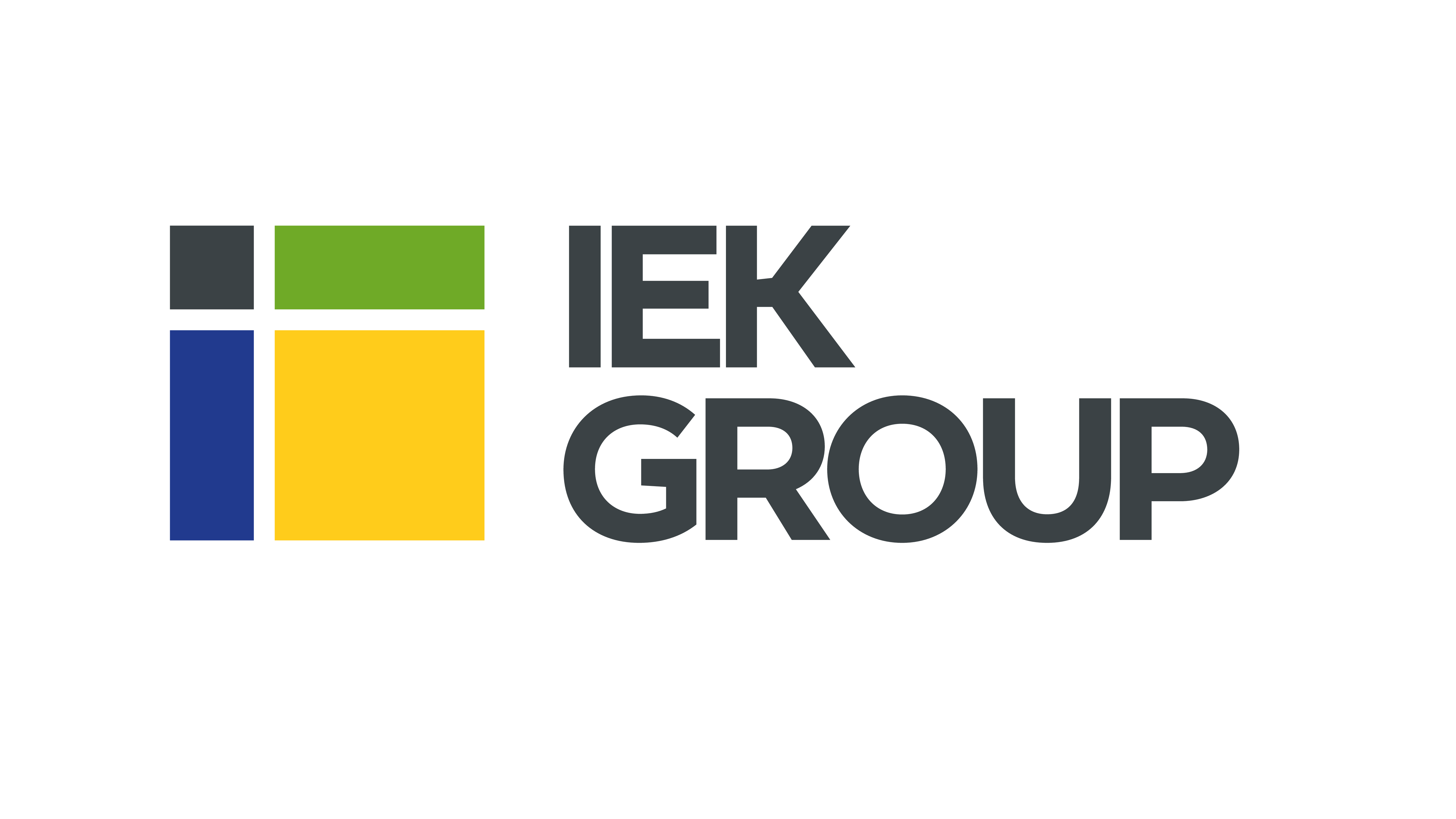 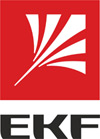 Уважаемые партнёры!Компания  ЭТМ совместно с компаниями EKF, IEK GROUP, ЭРА  приглашает Вас принять участие в конференции для строительно-монтажных организаций по теме:  «Комплексные решения для строительно-монтажных организаций»Конференция состоится 18 октября  2023 года по адресу: г. Владимир, 2-ая Никольская, д 3 отель «Орион»Участие в конференции бесплатное!В ходе Конференции проходит демонстрация и обучение работе в информационном сервисе ЭТМ iPRO.  Всем участникам будут предоставлены информационные материалы.Для подтверждения участия в Конференции необходимо до 17 октября 2023 года пройти регистрацию  по тел.:8-902-889-46-60 или по почте Klokova_ig@etm.ru   контактное лицо – Ирина Клокова.09.30 – 10.00Регистрация участников. Приветственный кофе-брейк10.00-10.15Комплексный поставщик, электротехники, инженерных систем и ваш партнер по цифровизации закупокДокладчик: региональный директор Денис Артемов10.15-10.30Возможности информационного сервиса ЭТМ iPRO Докладчик: начальник группы взаимодействия с клиентами компании ЭТМ  Дмитрий Сухарников10.30-12.00Эффективный переход на российского производителяДокладчик: Константин Кочетов, региональный менеджер управления 2В212.00-12-20Перерыв. Кофе-брейк12.20-13.40Современные решения для систем электроснабжения от EKFДокладчик: представитель компании EKF Николай Киселев13.40-15.00Современные  решения по светотехнике от компании ЭРАДокладчик: заместитель коммерческого директора Дмитрий Локотников 15.00-17.00Общение в неформальной обстановке, фуршет